CÔNG TY TNHH CNTT & VIỄN THÔNG 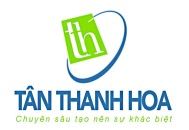 TÂN THANH HOA74/43NGUYỄN QUÝ ANH , P. TÂN SƠN NHÌ , Q.TÂN PHÚ, TP.HCMWebsite: www.tanthanhhoa.com.vn	Email: tanthanhhoa@gmail.comTel: (08)54342248	Fax: (08) 54342247Bảng Giá Máy Bộ02/03/2016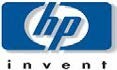 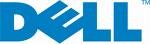 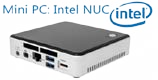 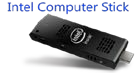 Mọi chi tiết vui lòng liên hệ phòng kinh doanh: 0903867070RẤT HÂN HẠNH PHỤC VỤSTTMODELCPUHDD & RAMVGAODDOTHERSOSGiá User (1000đ)1HP 251-a221 M7L22AAIntel Pentium J2900( 2.41 GHz / 2M )500GB2GB DDR3Intel HD GraphicsDVD-RWLAN 10/100/1000Card ReaderFREE DOS6,6902HP 251-a201 M1R47AAIntel Celeron N3050 ( 1.6 GHz / 2M )500GB2GB DDR3Intel HD GraphicsDVD-RWLAN 10/100/1000Card ReaderFREE DOS6,0003HP251-023L M1R50AAIntel Core i3-4170( 3.7 GHz / 3M )500GB4GB DDR3Intel HD Graphics 4400DVD-RWLAN 10/100/1000Card ReaderFREE DOS8,4004HP 550-030L M1R51AAIntel Core i3-4170( 3.7 GHz / 3M )500GB4GB DDR3Intel HD Graphics 4400DVD-RWLAN 10/100/1000Card ReaderFREE DOS9,0905HP 550-036L M7K96AAIntel Pentium G3260( 3.3 GHz / 2M )500GB2GB DDR3Intel HD GraphicsDVD-RWLAN 10/100/1000Card ReaderFREE DOS6,9906HP 550-031L M1R52AAIntel Core i5-4460( 3.2 GHz / 6M )500GB4GB DDR3Intel HD Graphics 4600DVD-RWLAN 10/100/1000wifi - Card ReaderFREE DOS10,9907HP 550-162L P4M41AAIntel Core i5-6400( 2.7 GHz / 6M )1TB4GB DDR3Intel HD Graphics 530DVD-RWLAN 10/100/1000Card ReaderFREE DOS11,4908HP 550-032L M1R53AAIntel Core i5-4460( 3.2 GHz / 6M )1TB4GB DDR3Nvidia GT730 2GBDVD-RWLAN 10/100/1000wifi - Card ReaderFREE DOS12,2909HP 550-033L M1R54AAIntel Core i7-4790( 3.6 GHz / 8M )1TB8GB DDR3Nvidia GT730 2GBDVD-RWLAN 10/100/1000wifi - Card ReaderFREE DOS16,99010HP 260 G1 N3T13PAIntel Core i3-4030u( 1.9 GHz / 3M )500GB2GB DDR3Intel HD Graphics 4400DVDLAN 10/100/1000FREE DOS8,29011HP 280 G1 L0J17PAIntel Pentium G3250 ( 3.2 GHz / 3M )500GB2GB DDR3Intel HD GraphicsDVD-RWLAN 10/100/1000FREE DOS6,69012HP 280 G1 M7G77PTIntel Pentium G3260( 3.3 GHz / 2M )500GB2GB DDR3Intel HD GraphicsDVD-RWLAN 10/100/1000FREE DOS6,99013HP 280 G1 M7G79PTIntel Core i3-4170( 3.70 GHz / 3M )500GB4GB DDR3Intel HD Graphics 4400DVD-RWLAN 10/100/1000FREE DOS9,19014HP 280 G1 L1R07PTIntel Core i5-4590s( 3.0 GHz / 6M )500GB4GB DDR3Intel HD Graphics 4400DVD-RWLAN 10/100/1000FREE DOS11,99015Pro 400 G1 J8G28PAIntel Core i3-4150( 3.50 GHz / 3M )500GB2GB DDR3Intel HD Graphics 4400DVDLAN 10/100/1000 ,Card ReaderFREE DOS8,80016Pro 400 G2 L1R09PTIntel Core i3-4150( 3.50 GHz / 3M )500GB4GB DDR3Intel HD Graphics 4400DVDLAN 10/100/1000FREE DOS9,26017Pro 400 G3 T8V64PAIntel Core i3-6100( 3.7 GHz / 3M )500GB4GB DDR4Intel HD Graphics 530DVD-RWLAN 10/100/1000FREE DOS10,59018Elite 800 G1 J8G92PTIntel Core i5-4590( 3.3 GHz / 6M )500GB4GB DDR3Intel HD Graphics 4600DVD-RWLAN 10/100/1000Win 8.115,50019Elite 800 G2 L1G76AVIntel Core i5-6500( 3.2 GHz / 6M )1.0TB4GB DDR4Intel HD Graphics 530DVDLAN 10/100/1000Win 10 64bit15,70020Elite 800 G2 L1G76AVIntel Core i7-6700( 3.4 GHz / 8M )1.0TB4GB DDR4Intel HD Graphics 530DVDLAN 10/100/1000Win 10 64bit18,000ALL IN ONE PCALL IN ONE PCALL IN ONE PC1Pavilion 22-2027D K5L73AAIntel Core i3-4160T( 1.9GHz / 6M )1.0TB4GB DDR3Intel HD Graphics 4400DVD-RW10/100/1000 , 802.11b/g/n Card ReaderFREE DOS19,5002Pavilion 23-P111D J1G74AAIntel Core i7-4790T( 2.9 GHz / 3M )1.0TB8GB DDR3Nvidia GT 801A 2GBDVD-RW10/100/1000 , 802.11b/g/n Card ReaderWin 8.125,000STTMODELCPUHDD & RAMVGAODDOTHERSOSGiá User (1000đ)INSPIRONINSPIRONINSPIRON1INS 364770071318Intel Pentium G3260 ( 3.3GHz / 3M )500GB4GB DDR3Intel HD GraphicsDVD-RWLAN 10/100/1000 - BTWifi - Card ReaderFREE DOS8,0002INS 3647 (Slim)STI 53324Intel Core i5-4460S( 2.9 GHz / 6M )1.0TB4GB DDR3NVIDIAGT705 2GBDVD-RWLAN 10/100/1000Card ReaderFREE DOS12,4903INS 3847 (mini)MTI33292Intel Core i3-4160( 3.6 GHz / 3M )500GB4GB DDR3Intel HD Graphics 4400DVD-RWLAN 10/100/1000Wifi , BlueToothFREE DOS9,0904INS 3847 (miniTower)MTI33592Intel Core i3-4170( 3.7 GHz / 3M )500GB4GB DDR3Intel HD Graphics 4400DVD-RWLAN 10/100/1000Wifi , BlueToothFREE DOS9,4905INS 3847 (miniTower)MTI37207Intel Core i3-4170( 3.7 GHz / 3M )1.0TB8GB DDR3Intel HD Graphics 4400DVD-RWLAN 10/100/1000Wifi , BluetoothFREE DOS10,3906INS 3847 (miniTower)70056876Intel Core i5-4460( 3.2 GHz / 6M )1.0TB4GBx2 DDR3Intel HD Graphics 4600DVD-RWLAN 10/100/1000Wifi , BluetoothFREE DOS12,5007INS 3847 (miniTower)70061306Intel Core i5-4460( 3.2 GHz / 6M )1.0TB4GBx2 DDR3NVIDIA GeForce GT 705 - 2GBDVD-RWLAN 10/100/1000Wifi , BluetoothFREE DOS14,4508INS 3847 (mini)MTI71218Intel Core i7-4790( 3.6 GHz / 8M )1.0TB16GB DDR3NVIDIAGT705 1GBDVD-RWLAN 10/100/1000Card ReaderFREE DOS19,9909INS 3847 (miniTower)MTI73223Intel Core i7-4790( 3.6 GHz / 8M )2.0TB16GB DDR3NVIDIAGT705 2GBDVD-RWLAN 10/100/1000Card Reader , Wifi , BluetoothFREE DOS20,59010INS 3847MT 150 3216Intel Core i5-4460( 3.2 GHz / 6M )1.0TB4GBx2 DDR3NVIDIAGT705 2GBDVD-RWLAN 10/100/1000Card ReaderFREE DOS13,970OPTILEXOPTILEXOPTILEX1Optiplex 3020MT 70059103Intel Pentium G3250( 3.2 GHz / 3M )500GB2GBIntel HD GraphicsDVD RWLAN 10/100/1000Card ReaderFREE DOS7,5902Optiplex 3020SFFIntel Pentium G3250( 3.2 GHz / 3M )500GB4GB DDR3Intel HD GraphicsDVD RWLAN 10/100/1000FREE DOS7,9903Optiplex 3020SFFIntel Core i3-4160( 3.6 GHz / 3M )500GB4GB DDR3Intel HD Graphics 4400DVD RWLAN 10/100/1000Win 7 pro12,1904Optiplex 3020MT(miniTower)Intel Core i5-4590( 3.3 GHz / 6M )500GB4GB DDR3Intel HD Graphics 4600DVD RWLAN 10/100/1000Card ReaderFREE DOS11,3005Optiplex 3020MT(miniTower)Intel Core i5-4590( 3.3 GHz / 6M )500GB4GB DDR3AMD HD 8490 1GBDVD±RWLAN 10/100/1000Card ReaderFREE DOS12,0006Optiplex 3020 Micro70055378Intel Pentium G3240T ( 2.7 GHz / 3M )500GB4GB DDR3Intel HD Graphics---LAN 10/100/1000Card ReaderFREE DOS7,0907Optiplex 3020 MicroIntel Core i3-4160T( 3.1 GHz / 3M )500GB4GB DDR3Intel HD Graphics 4400---LAN 10/100/1000FREE DOS8,5908Optiplex 3020 MicroIntel Core i3-4160T( 3.1 GHz / 3M )500GB4GB DDR3Intel HD Graphics 4400---LAN 10/100/1000Wifi , BlueToothFREE DOS9,0909Optiplex 3020 MicroIntel Core i3-4150T( 3.0 GHz / 3M )500GB4GB DDR3Intel HD Graphics 4400---LAN 10/100/1000Win 7 pro11,49010Optiplex 3020MT (miniTower) 70071284Intel Core i3-4160( 3.6 GHz / 3M )1.0TB4GB DDR3Intel HD Graphics 4400---LAN 10/100/1000FREE DOS9,99011Optiplex 3020MT (miniTower) 70071285Intel Core i3-4160( 3.6 GHz / 3M )1.0TB4GB DDR3Intel HD Graphics 4400DVD RWLAN 10/100/1000Win 10 Home10,490VOSTROVOSTROVOSTRO1Vostro 3252Intel Pentium N3700 ( 1.6 - 2.4 GHz / 2MB )4 core / 4 theard500GB2GB DDR3Intel HD GraphicsDVD-RWLAN 10/100/1000Card Reader , Wifi , BlueToothFREE DOS6,4902Vostro 3800STI 33940Intel Core i3-4160( 3.6 GHz / 3M )500GB4GB DDR3Intel HD Graphics 4400DVD-RWLAN 10/100/1000FREE DOS8,6903Vostro 3800STI 33950Intel Core i3-4170( 3.7 GHz / 3M )500GB4GB DDR3Intel HD Graphics 4400DVD-RWLAN 10/100/1000FREE DOS8,7904Vostro 3800STI 35307Intel Core i3-4170( 3.7 GHz / 3M )1.0TB4GB DDR3NVIDIAGT705 2GBDVD-RWLAN 10/100/1000FREE DOS10,2005Vostro 3900MTPG 3299Intel Pentium G3260( 3.3 GHz / 3M )500GB2GBIntel HD GraphicsDVD-RWLAN 10/100/1000FREE DOS7,7006Vostro 390070065487Intel Core i3-4170( 3.7 GHz / 3M )500GB4GB DDR3Intel HD Graphics 4400DVD-RWLAN 10/100/1000FREE DOS8,6907Vostro 390070061813Intel Core i3-4170( 3.7 GHz / 3M )500GB4GB DDR3NVIDIAGT705 2GBDVD-RWLAN 10/100/1000FREE DOS9,9008Vostro 3902 (miniTower)Intel Core i3-4170( 3.7 GHz / 3M )500GB4GB DDR3Intel HD Graphics 4400DVD-RWLAN 10/100/1000FREE DOS8,7909Vostro 3902 (miniTower)Intel Core i5-4460( 3.2 GHz / 6M )500GB4GB DDR3Intel HD Graphics 4400DVD-RWLAN 10/100/1000FREE DOS11,00010Vostro 3902 (miniTower)Intel Core i7-4790( 3.6 GHz / 8M )500GB4GB DDR3NVIDIAGT705 2GBDVD-RWLAN 10/100/1000FREE DOS15,30011Vostro 390270061307Intel Core i7-4790( 3.6 GHz / 8M )500GB4GB DDR3NVIDIAGT705 2GBDVD-RWLAN 10/100/1000FREE DOS15,60012Vostro 3902MTI 73209Intel Core i7-4790( 3.6 GHz / 8M )500GB4GB DDR3NVIDIAGT705 2GBDVD-RWLAN 10/100/1000FREE DOS15,800ALL IN ONEALL IN ONEALL IN ONE1Optiplex 3030Intel Core i3-4150( 3.50 GHz / 3M )500GB4GB DDR3Intel HD 440019.5” LEDDVD-RWLAN 10/100/1000Card ReaderFREE DOS14,3002Optiplex 3030Intel Core i3-4150( 3.50 GHz / 3M )500GB4GB DDR3Intel HD 440019.5” LEDDVD-RWLAN 10/100/1000Card ReaderWin 7 pro17,8003Optiplex 3030Intel Core i5-4590S( 3.0 GHz / 6M )500GB4GB DDR3Intel HD 460019.5” LEDDVD-RWLAN 10/100/1000Card Reader - WifiWin 7 pro20,2004INS 23(5348)70044801Intel Core i3-4130( 3.40 GHz / 3M )1TB4GB DDR3AMD R7 A265 23” FHD LEDDVD-RWLAN 10/100/1000Card Reader - Wifi - BluetoothFREE DOS17,8905INS 23(5348)70044802Intel Core i3-4130( 3.40 GHz / 3M )1TB4GB DDR3Intel HD 440023” FHD LEDDVD-RWLAN 10/100/1000Card Reader - Wifi - BluetoothFREE DOS16,4506INS 23(5348)70052611Intel Core i3-4150( 3.50 GHz / 3M )1TB4GB DDR3Intel HD 440023” FHD LEDDVD-RWLAN 10/100/1000Card Reader - Wifi - BluetoothFREE DOS16,250Bảo hành 3 nămBảo hành 3 nămBảo hành 3 nămSTTMODELCPUHDD & RAMVGAODDOTHERSOSGiá User (1000đ)1N5CPYH ( BOX)Chassis + AdapterIntel Celeron N3050( 1.6 - 2.16 GHz / 2MB )1x DDR3L slot 1x SATA3 2.5"Intel HD GraphicsN/ALan 1Gb - wifi - bluetooth - USB 3.0 - HDMI - DsubFREE DOS3,6002N5PPYH ( BOX)Chassis + AdapterIntel Pentium N3700 ( 1.6 - 2.4 GHz / 2MB )4 core / 4 theard1x DDR3L slot 1x SATA3 2.5"Intel HD GraphicsN/ALan 1Gb - wifi - bluetooth - USB 3.0 - HDMI - DsubFREE DOS4,6003N5PGYH0AJ ( BOX)Chassis + AdapterIntel Pentium N3700 ( 1.6 - 2.4 GHz / 2MB )4 core / 4 theard2GB DDR3L(1slot ram) 32GB eMMC1x SATA3 2.5"Intel HD GraphicsN/ALan 1Gb - wifi - bluetooth - USB 3.0 - HDMI - DsubWin 106,3004N5I3RYH (BOX)Chassis + AdapterIntel Core i3-5010U( 2.1 GHz / 3M )2xDDR3LHDD 2.5"SSD/Wireless(M SATA)Intel HD Graphics 5500N/ALan 1Gb - USB 3.0Mini HDMI - Mini Display PortWireless - BTFREE DOS7,3505N5I5RYH (BOX)Chassis + AdapterIntel Core i5-5250U( 1.6 GHz / 3M )2xDDR3LHDD 2.5"SSD/Wireless(M SATA)Intel HD Graphics 6000N/ALan 1Gb - USB 3.0Mini HDMI - Mini Display PortWireless - BTFREE DOS9,5906N5I7RYH (BOX)Chassis + AdapterIntel Core i7-5557U( 3.1 - 3.4 GHz / 4MB )2xDDR3L1 x M.21 x SATA III 2.5"Intel Iris Graphics 6100N/ALan 1Gb - wifi - bluetooth - USB 3.0 - mini HDMI - mini display portFREE DOS12,000STTMODELCPUHDD & RAMVGAODDOTHERSOSGiá User (1000đ)1INTEL COMPUTER STICKIntel Atom Z3735F (1.33GHz / 4 core / 2MB)2GB DDR3L32GB eMMCIntel HD GraphicsN/AHDMI - Wifi - Bluetooth MicroSD card slot 1xUSB 2.0Win 8.13,990